AufgabenformularStandardillustrierende Aufgaben veranschaulichen beispielhaft Standards für Lehrkräfte, Lernende und Eltern. Aufgabe und Material:  LISUM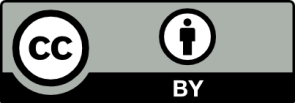 Bild: https://commons.wikimedia.org/wiki/File:Goldfish3.jpg#/media/File:Goldfish3.jpg; Public DomainErwartungshorizont:Messewerte : LISUMBild: https://commons.wikimedia.org/wiki/File:Goldfish3.jpg#/media/File:Goldfish3.jpg; Public DomainFachBiologieBiologieBiologieName der AufgabeDie RGT- Regel am Beispiel der Kiemendeckelfrequenz von GoldfischenDie RGT- Regel am Beispiel der Kiemendeckelfrequenz von GoldfischenDie RGT- Regel am Beispiel der Kiemendeckelfrequenz von GoldfischenKompetenzbereichErkenntnisse gewinnenErkenntnisse gewinnenErkenntnisse gewinnenKompetenzElemente der Mathematik anwendenElemente der Mathematik anwendenElemente der Mathematik anwendenNiveaustufe(n)GGGStandardDie Schülerinnen und Schüler können Mittelwerte einer Messreihe berechnen. Die Schülerinnen und Schüler können Mittelwerte einer Messreihe berechnen. Die Schülerinnen und Schüler können Mittelwerte einer Messreihe berechnen. ggf. ThemenfeldTF 2: Lebensräume und ihre Bewohner – vielfältige WechselwirkungenTF 2: Lebensräume und ihre Bewohner – vielfältige WechselwirkungenTF 2: Lebensräume und ihre Bewohner – vielfältige Wechselwirkungenggf. Bezug Basiscurriculum (BC) oder übergreifenden Themen (ÜT)---------ggf. Standard BC---------AufgabenformatAufgabenformatAufgabenformatAufgabenformatoffen	offen	halboffen	geschlossen	xErprobung im Unterricht:Erprobung im Unterricht:Erprobung im Unterricht:Erprobung im Unterricht:Datum Datum Jahrgangsstufe: Schulart: VerschlagwortungMittelwert, Goldfisch, TemperaturMittelwert, Goldfisch, TemperaturMittelwert, Goldfisch, TemperaturDie RGT-Regel am Beispiel der Kiemendeckel-frequenz von GoldfischenEs gibt einen einfachen Versuch, mit dem man die Wirkung des Umweltfaktors Temperatur zeigen kann. Ein Goldfisch wird in ein Aquarium mit 20 °C warmem Wasser gesetzt. Man beobachtet seine Kiemenbewegungen. In regelmäßigen Abständen öffnen sich seine Kiemendeckel. Wenn man die Wassertemperatur langsam absenkt, kann man beobachten, dass die Kiemendeckelbewegungen des Goldfisches langsamer werden. Die Atemfrequenz geht zurück. Umgekehrt steigt die Atemfrequenz, wenn man die Temperatur im Aquarium vorsichtig erhöht.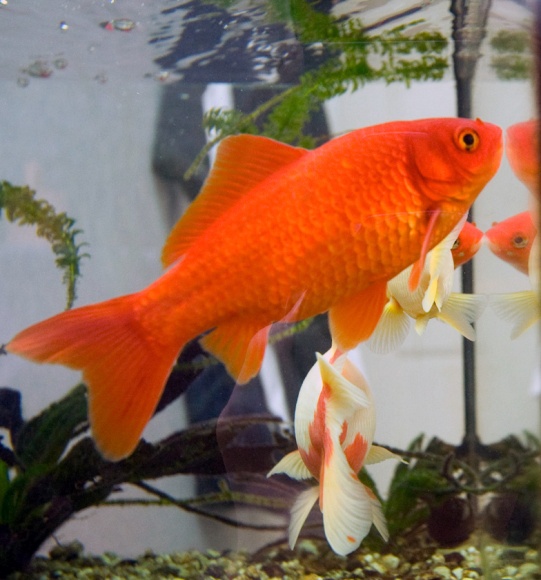 GoldfischDie Kiemendeckelbewegungen wurden bei den angegebenen Temperaturen jeweils viermal in einer Zeit von 30 Sekunden bestimmt.Die Kiemendeckelbewegungen wurden bei den angegebenen Temperaturen jeweils viermal in einer Zeit von 30 Sekunden bestimmt.Aufgabe:Berechne die Mittelwerte der Messungen. Aufgabe:Berechne die Mittelwerte der Messungen. 10 °C15 °C20 °C25 °CMessung 19101831Messung 27112034Messung 36112233Messung 46122434Mittelwert pro 30 sec7112133